目  录1.	软硬件版本	31.1.	倍福Beckhoff	31.1.1.	控制器硬件	31.1.2.	控制软件	31.2.	西门子 SIEMENS	31.2.1.	西门子PLC设备	31.2.2.	PLC开发软件	32.	西门子PLC编程	32.1.	在TIA博图编程	33.	TwinCAT3 Profinet control编程	43.1.	TwinCAT3在I/O新建Profinet Controller设备	43.2.	代码编写	44.	执行效果	64.1.	TwinCAT设备和西门子设备通过网线连接起来：	64.2.	TwinCAT代码执行如下：	74.2.1.	通过FB_PN_SCAN扫描出PN从站设备	74.2.1.	通过FB_SET_PN_NAME对设备进行名称的设置	75.	Tc2_ ProfinetDiag库需要增加PUO的功能建议	9软硬件版本倍福Beckhoff控制器硬件TwinCAT控制制器，PC或者EPC，包括：嵌入式控制器：CX5020-0125（IMG版本：CX1800-0411-0007 v3.92）工控机：C6xxx、CP2xxx、CP6xxx等控制软件笔记本和控制器都是基于TwinCAT 3.1 Build 4024.47版本西门子 SIEMENS西门子PLC设备PLC型号：1214C 固件版本4.5。PLC开发软件TIA V17 西门子PLC编程在TIA博图编程点击PLC属性，常规中PROFINET接口中以太网地址进行如下配置：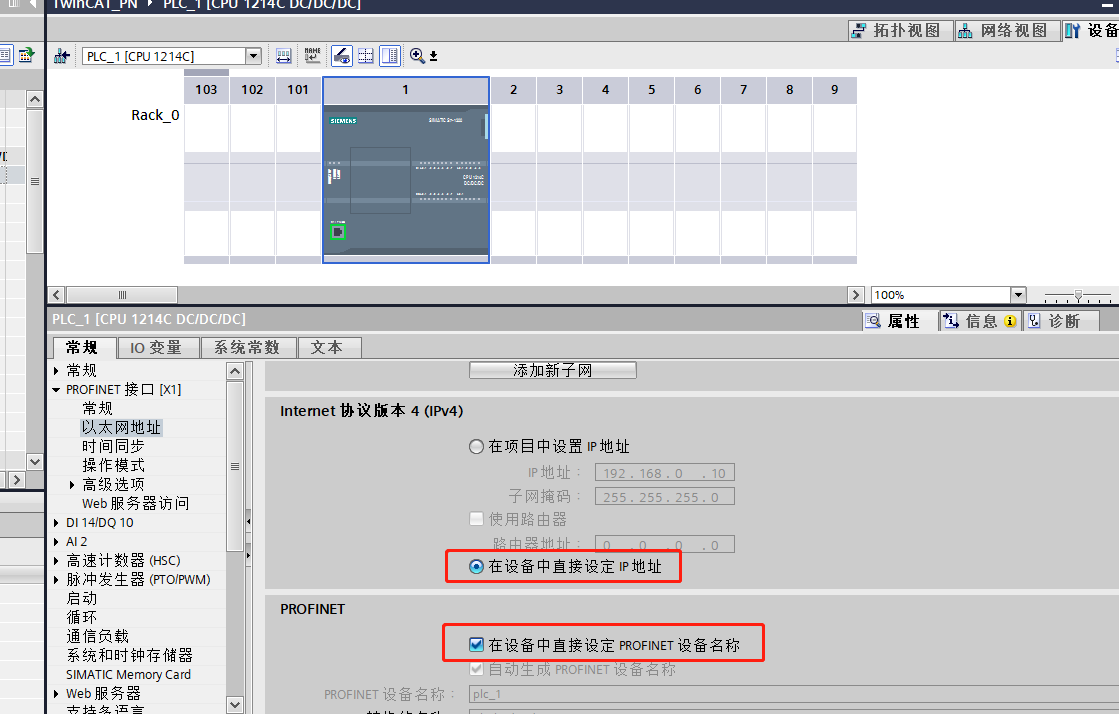 设定好之后编辑下载到设备中及ok。TwinCAT3 Profinet control编程TwinCAT3在I/O新建Profinet Controller设备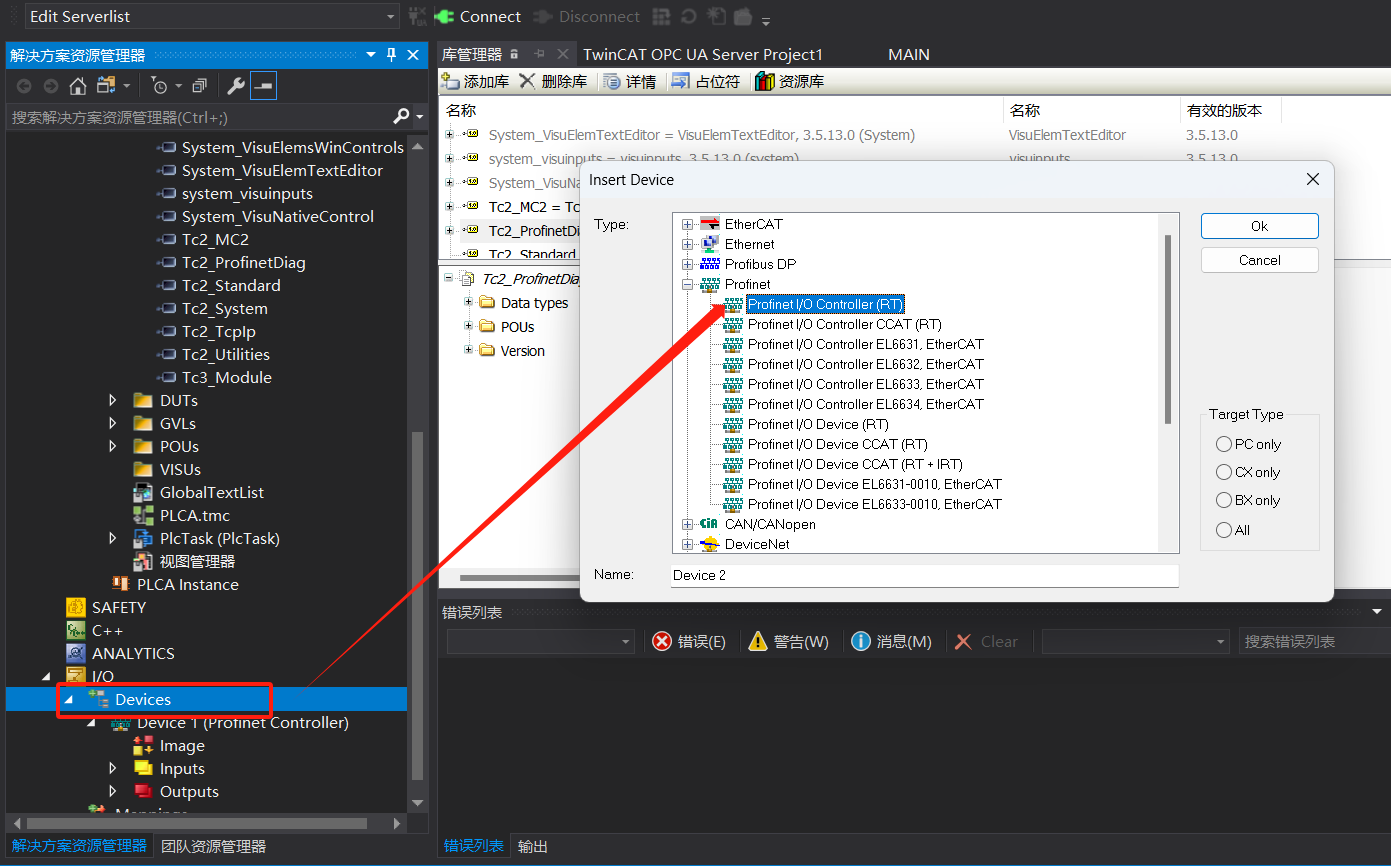 代码编写实例化FB_PN_SCAN功能块，这个功能块在Tc2_Profinetdiag库中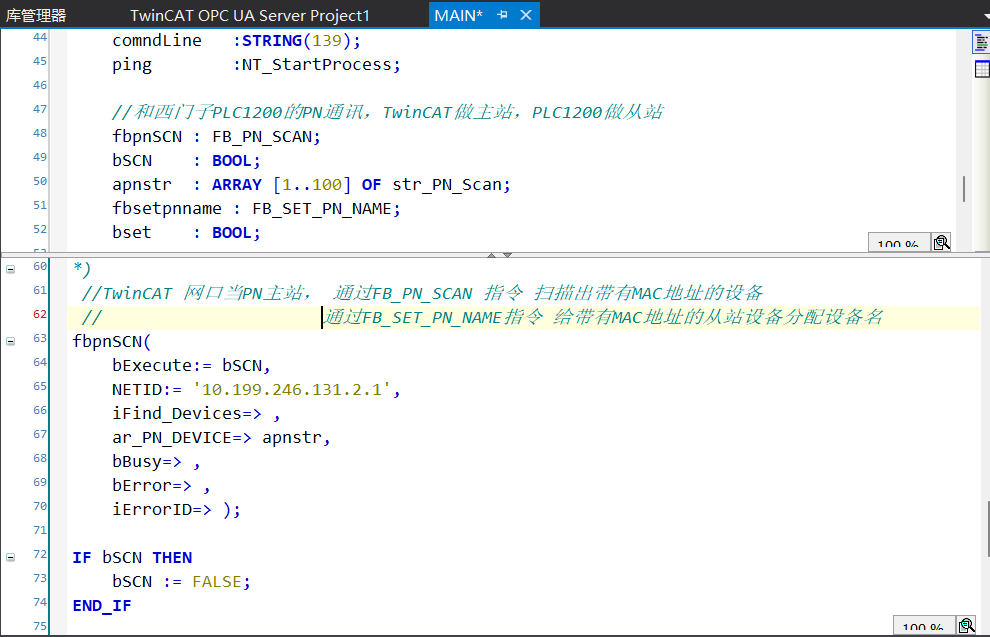 实例化FB_SET_PN_NAME指令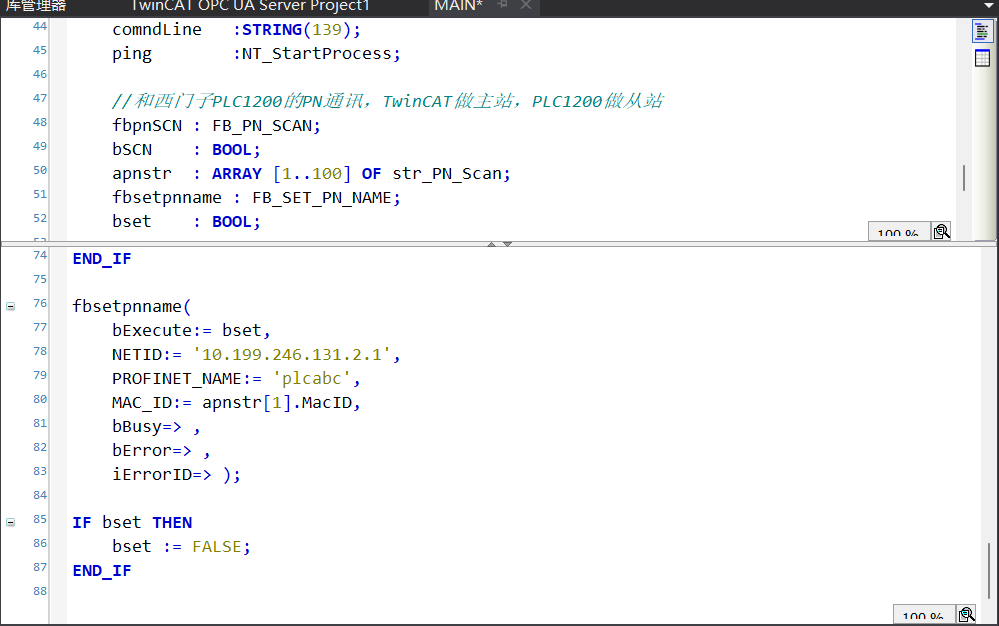 注意，这里NETID不是填写TwinCAT设备的NETID。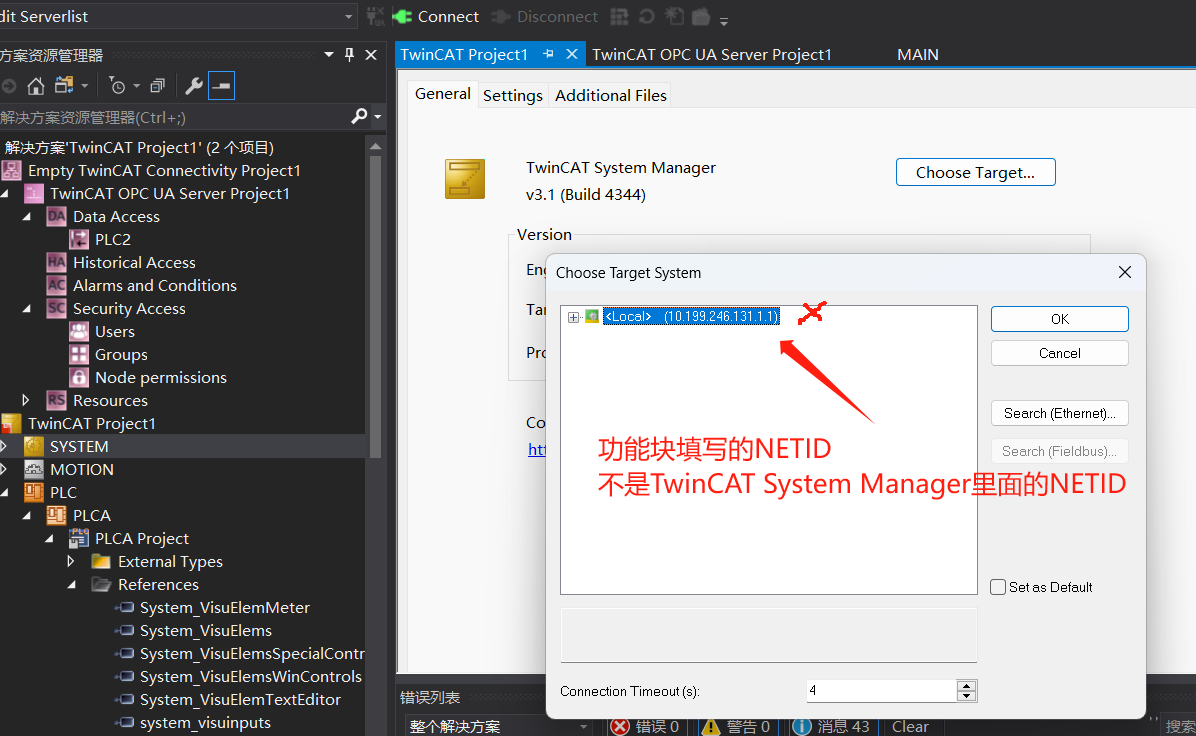 是I/O 新建的Device里面的NETID：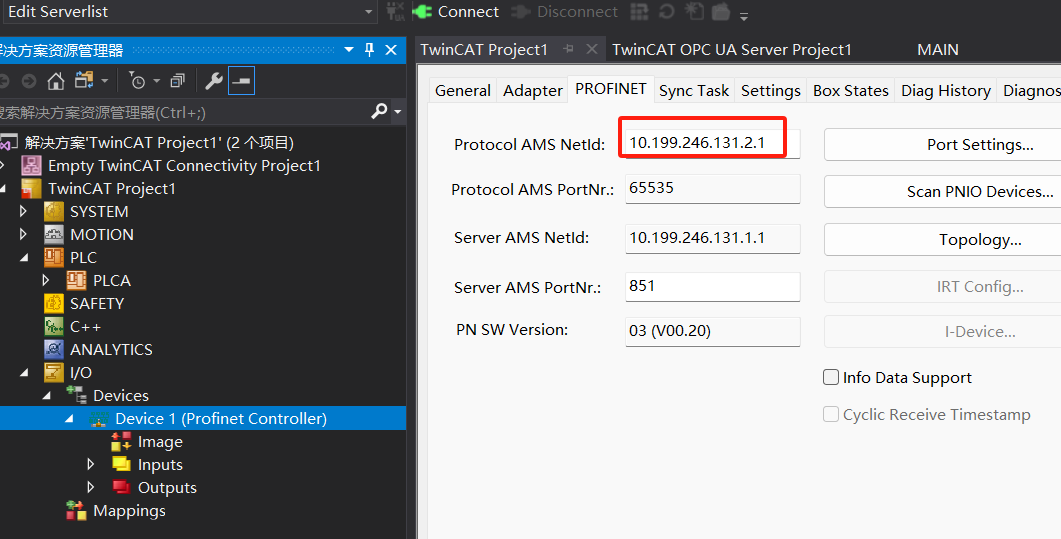 执行效果TwinCAT设备和西门子设备通过网线连接起来：本次我以我的笔记本为TwinCAT设置直接连接西门子PLC1200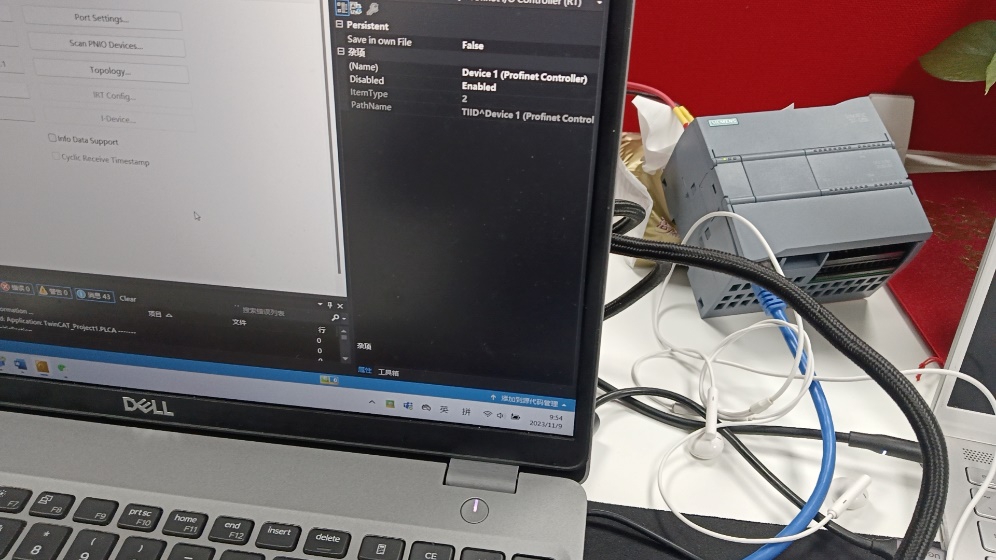 使用博图显示可访问的设备如下：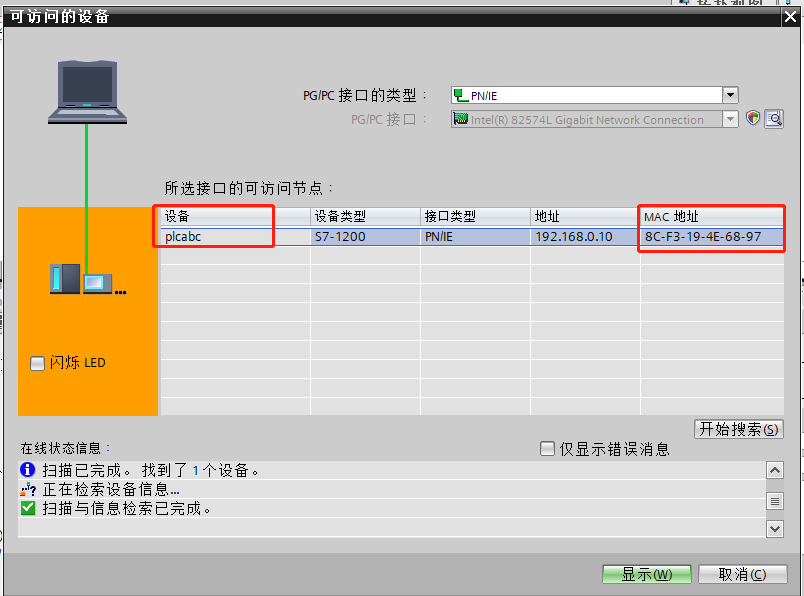 这里可以观察到S7-1200的设备名称为plcabc， MAC地址为8C-F3-19-4E-68-97TwinCAT代码执行如下：通过FB_PN_SCAN扫描出PN从站设备按照如下操作：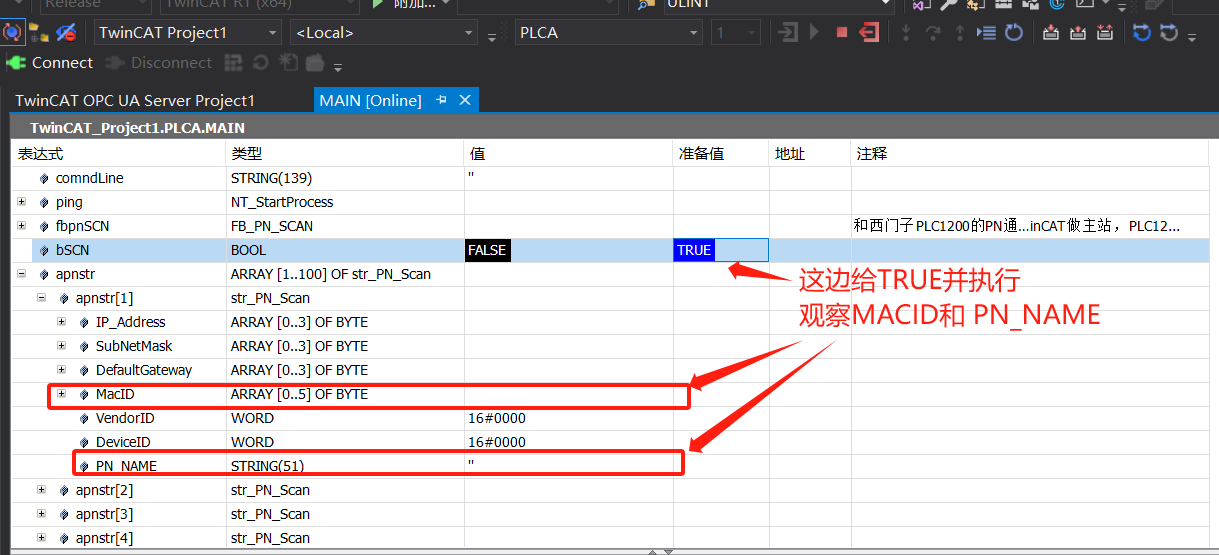 等待1-2s后观察到MAC地址和设备名称和博途显示可访问名称一致，如下图：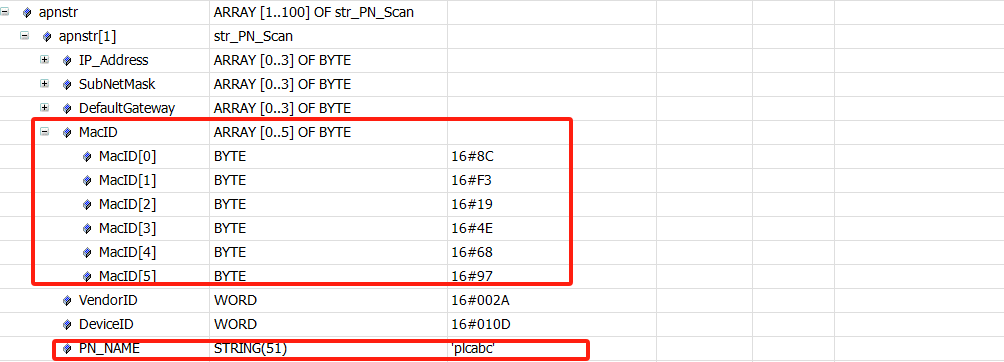 通过FB_SET_PN_NAME对设备进行名称的设置通过功能块FB_SET_PN_NAME修改设备的名称改为beckhoff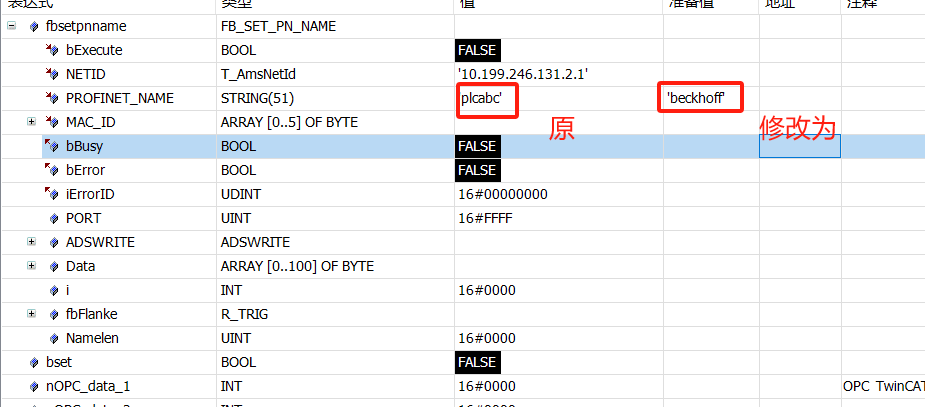 将bset变量置为“true”：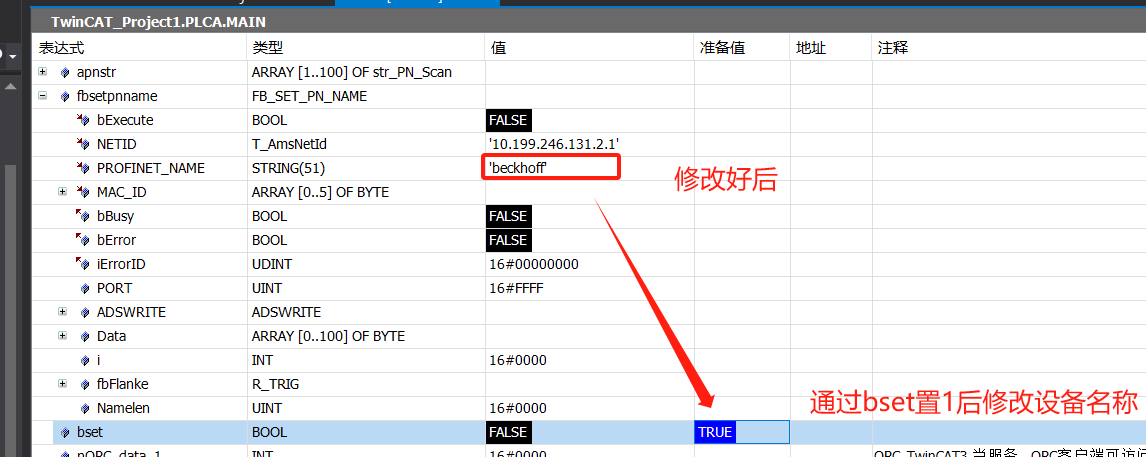 先通过TwinCAT上一步的操作观察设备名是否已经修改成功如下图： 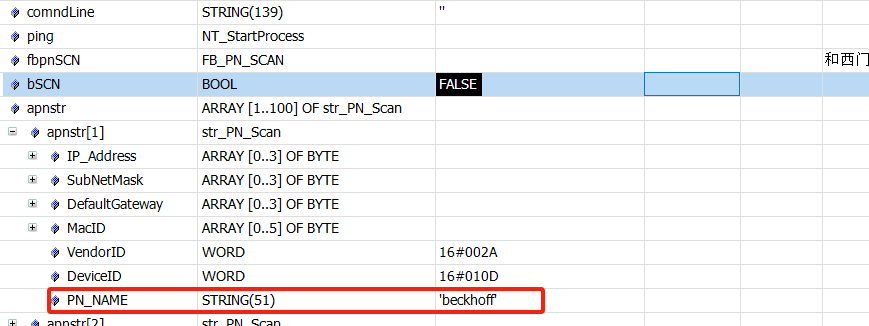  再通过博图进行验证如下：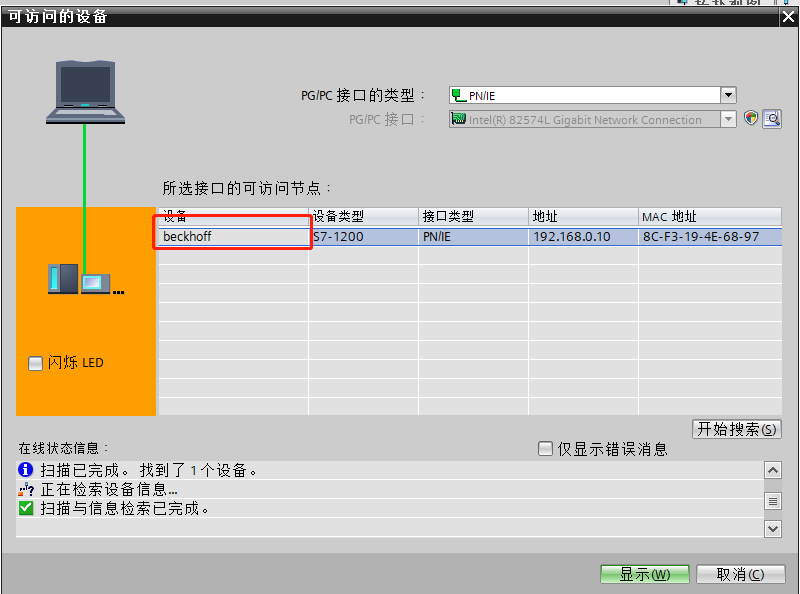 Tc2_ ProfinetDiag库需要增加PUO的功能建议目前根据当TwinCAT设备当主站时Controller中pous增加函数FB_SET_PN_IP的设置。库的版本如下：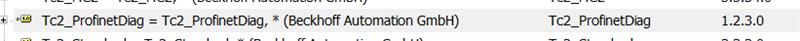 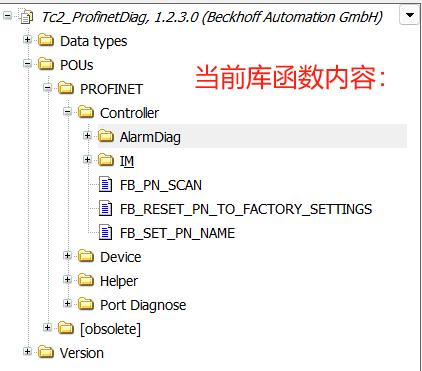 根据实际场景应用如下：一般PN网络主站可对从站设置 【设备名以及IP地址】通过HMI，目前TwinCAT我查看库的相关内容没找到对应IP相关的函数，希望后面能增加。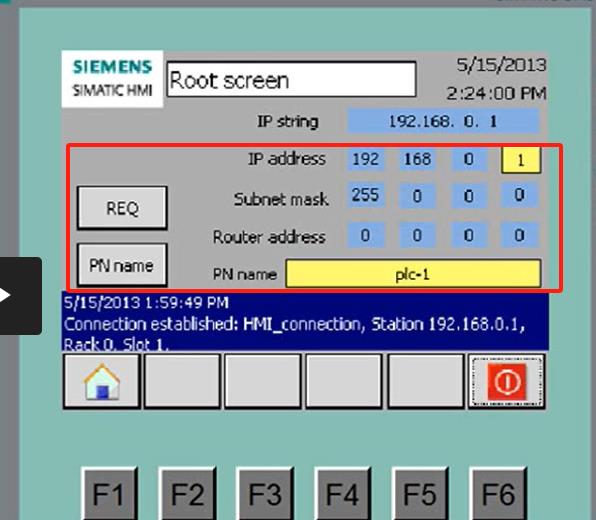 上海（ 中国区总部）中国上海市静安区汶水路 299 弄 9号（市北智汇园）电话: 021-66312666			北京分公司北京市西城区新街口北大街 3 号新街高和大厦 407 室电话: 010-82200036		邮箱: beijing@beckhoff.com.cn		广州分公司广州市天河区珠江新城珠江东路32号利通广场1303室电话: 020-38010300/1/2 	邮箱: guangzhou@beckhoff.com.cn		成都分公司成都市锦江区东御街18号 百扬大厦2305 室电话: 028-86202581 	邮箱: chengdu@beckhoff.com.cn		作者：孙烨职务：华东区 技术工程师公司：BECKHOFF中国邮箱：ye.sun@beckhoff.com.cn日期：2023-11-09摘  要：在TwinCAT 3控制器作为PN主站时，当PN从站设备有很多个，可以通过Tc2_ProfinetDiag库中的指令扫描出正确的MAC地址的PN从站设备（这里主要和西门子1200设备做演示），基于MAC地址统一管理设备的名称等信息。摘  要：在TwinCAT 3控制器作为PN主站时，当PN从站设备有很多个，可以通过Tc2_ProfinetDiag库中的指令扫描出正确的MAC地址的PN从站设备（这里主要和西门子1200设备做演示），基于MAC地址统一管理设备的名称等信息。附  件：附  件：历史版本：历史版本：免责声明：我们已对本文档描述的内容做测试。但是差错在所难免，无法保证绝对正确并完全满足您的使用需求。本文档的内容可能随时更新，如有改动，恕不事先通知，也欢迎您提出改进建议。免责声明：我们已对本文档描述的内容做测试。但是差错在所难免，无法保证绝对正确并完全满足您的使用需求。本文档的内容可能随时更新，如有改动，恕不事先通知，也欢迎您提出改进建议。参考信息：参考信息：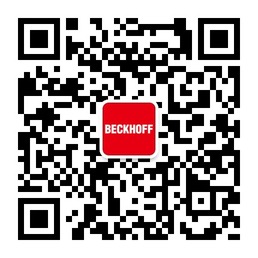 请用微信扫描二维码通过公众号与技术支持交流倍福官方网站：https://www.beckhoff.com.cn在线帮助系统：https://infosys.beckhoff.com/index_en.htm请用微信扫描二维码通过公众号与技术支持交流倍福虚拟学院：https://tr.beckhoff.com.cn/请用微信扫描二维码通过公众号与技术支持交流招贤纳士：job@beckhoff.com.cn技术支持：support@beckhoff.com.cn产品维修：service@beckhoff.com.cn方案咨询：sales@beckhoff.com.cn请用微信扫描二维码通过公众号与技术支持交流